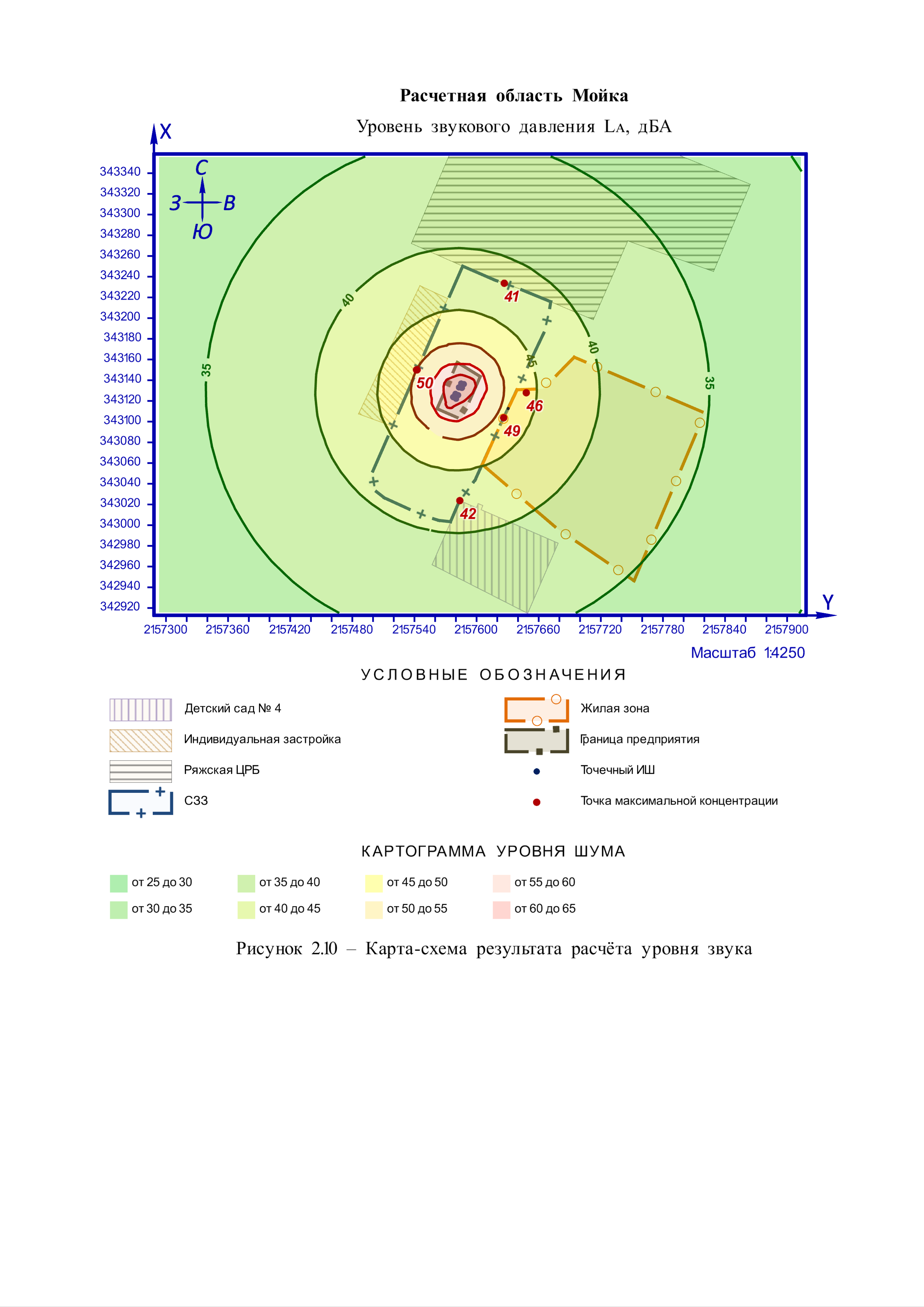 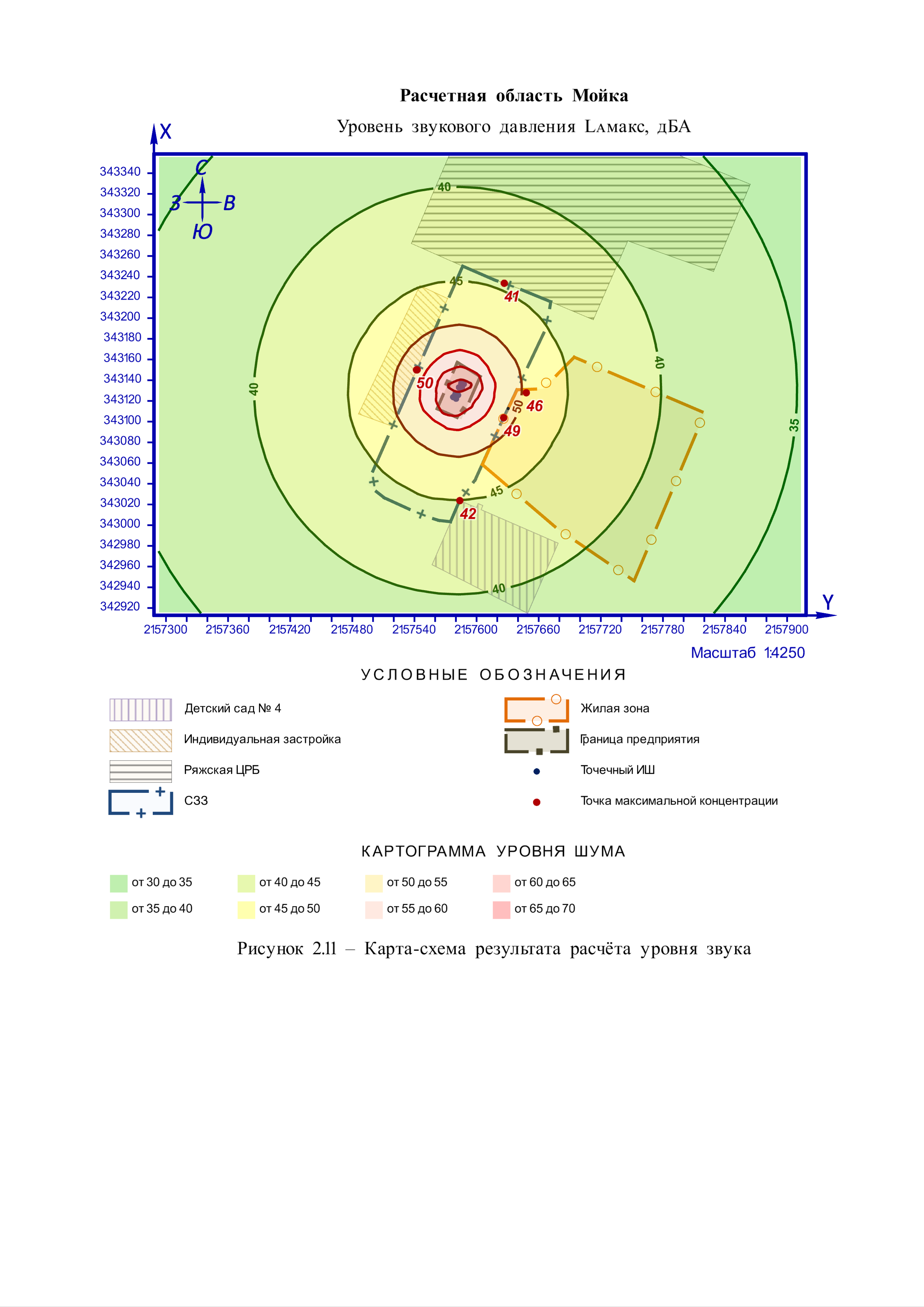 Таблица № 2.1 - Уровень звукового давления в расчетных точках№ РОТипКоординатыКоординатыВысота, мУровень звукового давления L (эквивалентный уровень звукового давления LЭКВ), дБ в октавных полосах со среднегеометрическими частотами, ГцУровень звукового давления L (эквивалентный уровень звукового давления LЭКВ), дБ в октавных полосах со среднегеометрическими частотами, ГцУровень звукового давления L (эквивалентный уровень звукового давления LЭКВ), дБ в октавных полосах со среднегеометрическими частотами, ГцУровень звукового давления L (эквивалентный уровень звукового давления LЭКВ), дБ в октавных полосах со среднегеометрическими частотами, ГцУровень звукового давления L (эквивалентный уровень звукового давления LЭКВ), дБ в октавных полосах со среднегеометрическими частотами, ГцУровень звукового давления L (эквивалентный уровень звукового давления LЭКВ), дБ в октавных полосах со среднегеометрическими частотами, ГцУровень звукового давления L (эквивалентный уровень звукового давления LЭКВ), дБ в октавных полосах со среднегеометрическими частотами, ГцУровень звукового давления L (эквивалентный уровень звукового давления LЭКВ), дБ в октавных полосах со среднегеометрическими частотами, ГцУровень звукового давления L (эквивалентный уровень звукового давления LЭКВ), дБ в октавных полосах со среднегеометрическими частотами, ГцLᴀ (LᴀЭКВ), дБАLᴀМАКС, дБА№ РОТипXYВысота, м31,5631252505001000200040008000Lᴀ (LᴀЭКВ), дБАLᴀМАКС, дБА123456789101112131415163.2СЗЗ3431502157542,681,554545042373947423150537.4Жил.343149,982157542,041,554545042373947423150536.6Жил.343103,672157626,291,553534942363845412949526.1Жил.343112,642157630,551,5535349423638454029495212Жил.343127,852157648,051,551514740343643382646495.5Жил.343023,672157583,881,547474335293239331942454.3Жил.343233,622157626,811,54747423529313833184144